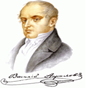                                                         СРЕДНО  УЧИЛИЩЕ „ВАСИЛ  АПРИЛОВ”                                    гр. Долна Митрополия, общ.Долна  Митрополия, обл.Плевен, ул.”Трети март” № 29 а                               тел./факс: 06552/20-79 , тел. 06552/23-42 , e-mail: vasil_aprilov@abv.bg, web: sou-dm.infoЗАПОВЕД  № РД-18- 247 / 31.01.2020 годинаград Долна Митрополия, област Плевен     На основание чл. 259, ал.1от Закона за предучилищното и училищното образование, във връзка с проект BG05M2OP001-2.012-0001 „Образование за утрешния ден“ финансиран от Оперативна програма „Наука и образование за интелигентен растеж“, съфинансирана от Европейския съюз чрез Европейските структурни и инвестиционни фондовеУТВЪРЖДАВАМ  І. Екип, работещ по проект  BG05M2OP001-2.012-0001 „Образование за утрешния ден“:   1. Цветанка Маринова Митева – Директор   2.Петя Валентинова Петрова – гл.счетоводител   3. Илиана Василева Маринова – ръководител направление ИКТ   4.Георги Петров Стаменов – учител, компютърна техника и технологии ІІ. Брой групи, ръководители на групи и брой ученици в групи за организиране на допълнителни часове за учене, учебна 2019/2020 година1. „Ключови дигитални умения – базови”във ІІ клас – 1 групаРъководител Илиана Василева Маринова; включени 14 ученика2. „Ключови дигитални умения –напреднали”в VІІI-Х клас – 1 групаРъководител Георги Петров Стаменов; включени 16 ученикаНастоящата заповед да се сведе до знанието на ръководителите на групи за сведение и изпълнение и на г-жа Петя Петрова – гл. счетоводител за изготвяне на допълнителни споразумения.     Контрол по изпълнение на заповедта ще осъществявам лично.ЦВЕТАНКА МИТЕВАДИРЕКТОР                                         